  ČESKÁ JEZDECKÁ FEDERACE , drezurní komise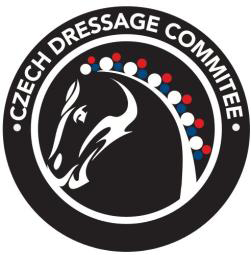   Zátopkova 100/2,  160 17 PRAHA 6 - Strahov  IČO 48549886         číslo účtu:  1732702504/0600                                                                                                              Listopad 2017Stanovisko drezurní komise ke startu pony s velkými koňmi na MČR v drezuře1. Děti, kteří mají licenci pro poníky (tedy od 8 do 16 let) mohou startovat na MČR pony.    V letošním roce mají STP stanoveny pro čtyři kategorie jezdců 8-10, 11-13, 14-16 a 8-16    a mohou si vybrat podle výšky pony a stupně obtížnosti lehčí, nebo těžší variantu startu.2. Děti, kteří mají licenci na velkého koně (tj. od 12 do 14 let) mohou startovat na MČR      v drezuře pro velké koně pouze v jedné kategorii a v letošním roce jsme upravili i stupeň     soutěží právě z důvodu velké náročnosti.3. Jestliže se jedná o drezurní soutěže na velkém koni, nelze srovnat zcela objektivně výkon    poníka a velkého koně, což potvrdili i zahraniční rozhodčí na mnohých závodech v ČR    včetně MČR v Brně a Ptýrově i republikových šampionátů v minulých letech.   4. Děti na poníkovi provádí snadněji cviky v úlohách L a mají výhodu ježdění již od 8 let na     stejném koni (tj. 4 roky do 12 let), včetně možnosti startů na MČR pony, což dítě ve 12     letech na velkém koni nemá a startuje tak na MČR dětí na velkém koni poprvé.5. Není logický start jezdců na pony na dvou mistrovstvích a dětí s licencí na velkém koni     pouze na jediném, pokud by se povolila varianta startu pony s koňmi velkými, je zde      otázka, proč by toto nešlo i naopak. 6. Z úst mnoha instruktorů a trenérů se v loňském roce ozývalo tvrzení, že MČR pro děti je     snazší a je dobře, že byly stanoveny STP pro několik kategorií jezdců na pony s možností      výběru tříkolové soutěže, stejně tak jako pro děti na velkých koních, kde bude tříkolová      soutěž již třetím rokem. 7. Tato skutečnost byla zavedena v r. 2016 a osvědčila se při rozhodování na MČR, kde poníci     již s velkými koňmi nestartovali. Mistrovství ČR je nejvyšší republiková soutěž,  kde by měli     soutěžící mít rovnocenné podmínky startu,  aby nedocházelo k znevýhodnění určité      skupiny v rámci jedné kategorie.  Tuto filozofii razí DK i na šampionátech, kde se úlohy pro      pony vypisují zvlášť a to právě z výše uvedených důvodů „objektivního rozhodování“.8. Jezdci na pony byli vyřazeni z SCM pro děti a juniory na velkých koních a mají přípravu      ve svém SCM, není tedy logické je připravovat na soutěže s dětmi na velkých koních.Drezurní komise stojí stále na již platném zákazu startu pony na Mistrovství v drezuře v kategorii dětí na velkých koních. Pokud straší Jezdec na pony, kterému je 14 let – 16 let, dosahuje úrovně stupně S, může startovat v kategorii mladších juniorů podle STP pro daný rok.Projednáno na DK dne 2.11.2016 